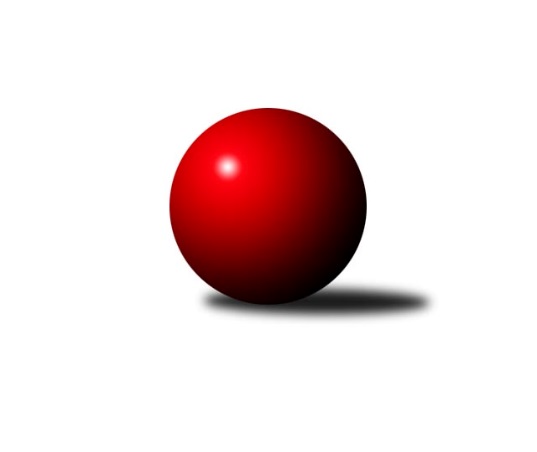 Č.10Ročník 2023/2024	25.11.2023Nejlepšího výkonu v tomto kole: 3499 dosáhli družstva: KK Lokomotiva Tábor, SKK Rokycany B2. KLM A 2023/2024Výsledky 10. kolaSouhrnný přehled výsledků:SKK Podbořany 	- TJ Červený Kostelec  	5:3	3276:3262	13.5:10.5	25.11.TJ Lomnice	- KK Kosmonosy 	6:2	3228:3163	15.5:8.5	25.11.SKK Jičín	- SKK Bohušovice	5:3	3463:3397	14.5:9.5	25.11.KK Lokomotiva Tábor	- TJ Sokol Kdyně	7:1	3499:3354	15.5:8.5	25.11.TJ Slovan Kamenice nad Lipou	- Kuželky Tehovec 	5:3	3443:3391	12.0:12.0	25.11.SKK Rokycany B	- KK Konstruktiva Praha 	6:2	3499:3314	15.0:9.0	25.11.Tabulka družstev:	1.	KK Lokomotiva Tábor	10	7	0	3	49.0 : 31.0 	130.0 : 110.0 	 3426	14	2.	SKK Rokycany B	10	7	0	3	48.0 : 32.0 	132.0 : 108.0 	 3377	14	3.	TJ Červený Kostelec	10	6	0	4	49.5 : 30.5 	129.5 : 110.5 	 3439	12	4.	KK Kosmonosy	10	6	0	4	45.5 : 34.5 	126.0 : 114.0 	 3327	12	5.	TJ Sokol Kdyně	10	5	1	4	45.0 : 35.0 	125.0 : 115.0 	 3392	11	6.	TJ Slovan Kamenice nad Lipou	10	5	1	4	41.0 : 39.0 	128.0 : 112.0 	 3365	11	7.	SKK Bohušovice	10	5	0	5	37.0 : 43.0 	112.5 : 127.5 	 3305	10	8.	Kuželky Tehovec	10	5	0	5	34.5 : 45.5 	110.5 : 129.5 	 3353	10	9.	SKK Podbořany	10	4	0	6	39.0 : 41.0 	118.0 : 122.0 	 3259	8	10.	TJ Lomnice	10	4	0	6	38.0 : 42.0 	117.0 : 123.0 	 3312	8	11.	SKK Jičín	10	3	0	7	29.5 : 50.5 	109.5 : 130.5 	 3239	6	12.	KK Konstruktiva Praha	10	2	0	8	24.0 : 56.0 	102.0 : 138.0 	 3305	4Podrobné výsledky kola:	 SKK Podbořany 	3276	5:3	3262	TJ Červený Kostelec  	Jaroslav Lefner	140 	 122 	 130 	148	540 	 2:2 	 536 	 141	140 	 125	130	Petr Vaněk	Radek Dvořák	150 	 140 	 136 	152	578 	 4:0 	 526 	 146	125 	 120	135	Martin Mýl	Stanislav Rada	131 	 153 	 119 	119	522 	 1:3 	 549 	 134	131 	 151	133	Štěpán Schuster	Kamil Ausbuher	143 	 121 	 133 	147	544 	 3.5:0.5 	 524 	 143	112 	 124	145	Daniel Balcar	Jaroslav Wagner	132 	 143 	 149 	162	586 	 2:2 	 605 	 136	168 	 145	156	Daniel Neumann	Vladimír Šána	118 	 120 	 124 	144	506 	 1:3 	 522 	 130	132 	 134	126	Ondřej Mrkosrozhodčí: Zdeněk AusbuherNejlepší výkon utkání: 605 - Daniel Neumann	 TJ Lomnice	3228	6:2	3163	KK Kosmonosy 	Miroslav Knespl	136 	 124 	 137 	124	521 	 2:2 	 524 	 140	135 	 127	122	Filip Bajer	Stanislav Novák	133 	 128 	 138 	122	521 	 2:2 	 514 	 141	133 	 122	118	Jiří Vondráček	Antonín Valeška *1	122 	 132 	 136 	136	526 	 3:1 	 509 	 117	126 	 119	147	Jaromír Fabián	Štěpán Diosegi	132 	 120 	 136 	108	496 	 1:3 	 534 	 134	146 	 132	122	Dušan Plocek	Jiří Běloch	166 	 154 	 144 	128	592 	 3.5:0.5 	 541 	 138	139 	 136	128	Luboš Beneš	Josef Krotký	141 	 141 	 146 	144	572 	 4:0 	 541 	 137	125 	 143	136	Pavel Říharozhodčí: Hanuš Slavíkstřídání: *1 od 1. hodu Zdeněk ChvátalNejlepší výkon utkání: 592 - Jiří Běloch	 SKK Jičín	3463	5:3	3397	SKK Bohušovice	Luboš Kolařík	130 	 148 	 156 	142	576 	 2:2 	 607 	 141	147 	 151	168	Milan Perníček	Josef Vejvara	164 	 140 	 154 	150	608 	 3:1 	 535 	 125	149 	 144	117	Martin Perníček	Tomáš Hanuš	134 	 137 	 139 	180	590 	 2:2 	 593 	 152	136 	 150	155	Jaromír Hnát	František Černý	150 	 125 	 139 	145	559 	 4:0 	 520 	 147	116 	 134	123	Lukáš Dařílek	Pavel Louda	164 	 130 	 163 	163	620 	 3:1 	 599 	 128	156 	 161	154	Tomáš Svoboda	Agaton Plaňanský st. *1	109 	 128 	 134 	139	510 	 0.5:3.5 	 543 	 124	138 	 134	147	Jakub Dařílekrozhodčí: Lenka Vávrovástřídání: *1 od 61. hodu Aleš KloutvorNejlepší výkon utkání: 620 - Pavel Louda	 KK Lokomotiva Tábor	3499	7:1	3354	TJ Sokol Kdyně	Karel Smažík	163 	 140 	 140 	137	580 	 2.5:1.5 	 551 	 145	125 	 144	137	Jiří Benda ml.	Ondřej Novák	150 	 153 	 123 	149	575 	 3:1 	 536 	 124	146 	 134	132	Jaroslav Löffelmann	Zdeněk Kamiš	137 	 169 	 150 	125	581 	 1:3 	 620 	 148	158 	 164	150	Viktor Pytlík	Jaroslav Mihál	153 	 148 	 122 	148	571 	 3:1 	 574 	 128	147 	 164	135	Filip Löffelmann	Oldřich Roubek	142 	 127 	 129 	163	561 	 2:2 	 549 	 136	138 	 130	145	Jiří Benda st.	David Kášek	155 	 177 	 159 	140	631 	 4:0 	 524 	 120	125 	 142	137	Josef Fidrantrozhodčí: Zdeněk ZemanNejlepší výkon utkání: 631 - David Kášek	 TJ Slovan Kamenice nad Lipou	3443	5:3	3391	Kuželky Tehovec 	Jan Škrampal	129 	 145 	 179 	169	622 	 3:1 	 585 	 151	142 	 136	156	David Novák	Petr Šindelář	138 	 149 	 122 	139	548 	 1:3 	 586 	 162	129 	 145	150	Jaroslav Procházka	Jiří Ouhel	128 	 131 	 163 	109	531 	 1:3 	 506 	 135	143 	 113	115	Martin Bílek	Karel Dúška	122 	 159 	 120 	153	554 	 2:2 	 553 	 137	140 	 130	146	Jakub Vojáček	Lukáš Dúška	143 	 139 	 141 	164	587 	 1:3 	 631 	 161	167 	 133	170	Jakub Šmidlík	Václav Rychtařík ml.	147 	 148 	 154 	152	601 	 4:0 	 530 	 124	136 	 129	141	Petr Šmidlík *1rozhodčí: Pavel Šindelářstřídání: *1 od 31. hodu Jiří ŠťastnýNejlepší výkon utkání: 631 - Jakub Šmidlík	 SKK Rokycany B	3499	6:2	3314	KK Konstruktiva Praha 	Pavel Honsa	173 	 157 	 151 	154	635 	 4:0 	 554 	 158	136 	 127	133	Zdeněk Zahrádka	Jiří Vavřička	143 	 128 	 134 	122	527 	 0:4 	 575 	 153	144 	 145	133	Václav Posejpal	Michal Pilař	134 	 141 	 155 	129	559 	 2:2 	 550 	 137	133 	 131	149	Jan Barchánek	Tomáš Havel	139 	 142 	 140 	134	555 	 2:2 	 560 	 150	141 	 147	122	Pavel Kohlíček	Roman Pytlík	158 	 162 	 154 	157	631 	 4:0 	 555 	 140	125 	 143	147	Tibor Machala	Martin Prokůpek	143 	 165 	 139 	145	592 	 3:1 	 520 	 147	122 	 119	132	Petr Tepličanecrozhodčí: Pavel Andrlík st.Nejlepší výkon utkání: 635 - Pavel HonsaPořadí jednotlivců:	jméno hráče	družstvo	celkem	plné	dorážka	chyby	poměr kuž.	Maximum	1.	Daniel Neumann 	TJ Červený Kostelec  	615.88	395.0	220.9	1.2	5/6	(644)	2.	Viktor Pytlík 	TJ Sokol Kdyně	593.89	384.9	209.0	1.5	7/7	(644)	3.	Roman Pytlík 	SKK Rokycany B	593.58	389.0	204.5	2.0	6/6	(660)	4.	Václav Rychtařík  ml.	TJ Slovan Kamenice nad Lipou	593.33	386.7	206.7	2.1	6/6	(621)	5.	Ondřej Mrkos 	TJ Červený Kostelec  	590.90	379.5	211.4	2.7	6/6	(633)	6.	Jakub Šmidlík 	Kuželky Tehovec 	590.80	378.5	212.3	1.7	6/6	(638)	7.	Zdeněk Kamiš 	KK Lokomotiva Tábor	585.20	376.2	209.0	2.6	5/5	(649)	8.	Karel Smažík 	KK Lokomotiva Tábor	584.90	383.9	201.0	3.2	4/5	(639)	9.	Radek Dvořák 	SKK Podbořany 	580.72	374.3	206.4	1.4	5/6	(618)	10.	Filip Löffelmann 	TJ Sokol Kdyně	580.54	375.0	205.5	2.0	7/7	(627)	11.	Milan Perníček 	SKK Bohušovice	579.80	374.4	205.4	2.4	6/6	(607)	12.	Petr Vaněk 	TJ Červený Kostelec  	577.13	380.3	196.8	2.7	6/6	(637)	13.	Ondřej Novák 	KK Lokomotiva Tábor	575.48	389.0	186.5	4.1	5/5	(590)	14.	Jindřich Dvořák 	TJ Sokol Kdyně	575.39	382.0	193.4	3.1	6/7	(614)	15.	Oldřich Roubek 	KK Lokomotiva Tábor	574.79	379.1	195.7	4.0	4/5	(618)	16.	Václav Posejpal 	KK Konstruktiva Praha 	573.61	382.1	191.6	3.3	6/6	(591)	17.	David Novák 	Kuželky Tehovec 	571.25	372.5	198.8	3.2	6/6	(612)	18.	Jiří Vondráček 	KK Kosmonosy 	570.75	368.4	202.3	3.0	6/6	(616)	19.	Antonín Valeška 	TJ Lomnice	569.92	376.3	193.6	2.6	6/6	(621)	20.	Jakub Dařílek 	SKK Bohušovice	569.80	368.4	201.4	1.9	6/6	(611)	21.	Jaroslav Mihál 	KK Lokomotiva Tábor	567.67	384.5	183.2	3.9	4/5	(596)	22.	Pavel Honsa 	SKK Rokycany B	567.29	373.3	194.0	2.6	6/6	(635)	23.	Lukáš Dúška 	TJ Slovan Kamenice nad Lipou	567.20	379.3	187.9	1.6	6/6	(608)	24.	Jaroslav Procházka 	Kuželky Tehovec 	566.20	373.2	193.0	4.3	6/6	(612)	25.	Daniel Balcar 	TJ Červený Kostelec  	565.88	372.3	193.6	5.2	5/6	(639)	26.	Jaromír Hnát 	SKK Bohušovice	564.40	375.2	189.3	2.4	4/6	(593)	27.	Jiří Běloch 	TJ Lomnice	564.30	371.9	192.4	4.0	6/6	(599)	28.	Luboš Beneš 	KK Kosmonosy 	563.73	365.0	198.8	2.5	6/6	(609)	29.	Dušan Plocek 	KK Kosmonosy 	561.80	363.9	197.9	2.3	5/6	(607)	30.	Zdeněk Zahrádka 	KK Konstruktiva Praha 	561.75	367.6	194.1	2.6	6/6	(600)	31.	Karel Dúška 	TJ Slovan Kamenice nad Lipou	558.97	374.5	184.5	3.4	6/6	(620)	32.	Vladimír Šána 	SKK Podbořany 	558.53	370.6	187.9	2.8	6/6	(589)	33.	Agaton Plaňanský  ml.	SKK Jičín	558.44	378.0	180.4	3.7	4/6	(579)	34.	Petr Šindelář 	TJ Slovan Kamenice nad Lipou	557.87	376.2	181.7	6.6	6/6	(589)	35.	Petr Fara 	SKK Rokycany B	555.89	373.3	182.6	4.4	6/6	(596)	36.	Martin Prokůpek 	SKK Rokycany B	555.21	373.5	181.7	3.1	6/6	(593)	37.	Martin Mýl 	TJ Červený Kostelec  	553.50	374.8	178.8	6.3	6/6	(618)	38.	Pavel Louda 	SKK Jičín	553.17	375.3	177.9	4.1	4/6	(623)	39.	Jiří Benda  ml.	TJ Sokol Kdyně	552.14	365.7	186.4	5.4	7/7	(631)	40.	Stanislav Novák 	TJ Lomnice	551.63	367.4	184.3	5.4	6/6	(593)	41.	Jaroslav Wagner 	SKK Podbořany 	551.55	369.4	182.2	4.0	5/6	(586)	42.	Pavel Říha 	KK Kosmonosy 	550.75	370.3	180.5	4.1	4/6	(572)	43.	Pavel Kohlíček 	KK Konstruktiva Praha 	550.29	374.7	175.6	6.5	6/6	(562)	44.	Miroslav Knespl 	TJ Lomnice	550.15	369.0	181.2	4.5	4/6	(597)	45.	Jiří Ouhel 	TJ Slovan Kamenice nad Lipou	549.58	365.3	184.3	5.7	6/6	(602)	46.	Filip Bajer 	KK Kosmonosy 	549.24	366.6	182.7	3.0	5/6	(597)	47.	Libor Bureš 	SKK Rokycany B	548.75	367.1	181.6	5.9	4/6	(590)	48.	Tomáš Svoboda 	SKK Bohušovice	548.63	366.9	181.8	4.8	6/6	(599)	49.	Jiří Šťastný 	Kuželky Tehovec 	548.60	370.7	178.0	5.5	5/6	(586)	50.	Tibor Machala 	KK Konstruktiva Praha 	548.42	370.1	178.3	5.2	6/6	(577)	51.	Petr Tepličanec 	KK Konstruktiva Praha 	548.28	370.6	177.7	3.9	5/6	(600)	52.	František Černý 	SKK Jičín	548.20	375.9	172.3	7.0	5/6	(565)	53.	Jaromír Fabián 	KK Kosmonosy 	548.06	363.8	184.3	4.3	4/6	(592)	54.	Tomáš Hanuš 	SKK Jičín	547.46	371.7	175.8	4.5	6/6	(602)	55.	Jiří Vaňata 	KK Lokomotiva Tábor	547.00	371.0	176.0	5.9	4/5	(560)	56.	Tomáš Havel 	SKK Rokycany B	546.20	369.4	176.9	5.5	5/6	(558)	57.	Štěpán Diosegi 	TJ Lomnice	544.53	364.1	180.5	3.8	5/6	(571)	58.	Jiří Benda  st.	TJ Sokol Kdyně	542.79	363.7	179.1	4.9	7/7	(583)	59.	Josef Vejvara 	SKK Jičín	540.73	366.0	174.8	5.5	6/6	(608)	60.	Tomáš Bajtalon 	KK Kosmonosy 	540.06	367.1	173.0	5.7	4/6	(579)	61.	Petr Novák 	KK Kosmonosy 	539.75	362.8	176.9	3.8	4/6	(592)	62.	Jakub Vojáček 	Kuželky Tehovec 	539.52	365.9	173.6	6.5	5/6	(592)	63.	Stanislav Rada 	SKK Podbořany 	539.00	373.9	165.1	5.1	6/6	(584)	64.	Martin Bílek 	Kuželky Tehovec 	536.65	371.1	165.6	7.8	5/6	(611)	65.	Jan Barchánek 	KK Konstruktiva Praha 	536.22	365.8	170.4	6.5	6/6	(550)	66.	Lukáš Dařílek 	SKK Bohušovice	532.80	364.4	168.4	8.0	6/6	(588)	67.	Martin Perníček 	SKK Bohušovice	532.38	353.3	179.1	5.8	6/6	(572)	68.	Jaroslav Soukup 	SKK Jičín	532.13	377.9	154.3	10.3	5/6	(579)	69.	Jaroslav Lefner 	SKK Podbořany 	531.94	351.2	180.7	7.4	6/6	(575)	70.	Kamil Ausbuher 	SKK Podbořany 	525.33	360.7	164.7	5.4	6/6	(565)		Vojtěch Špelina 	SKK Rokycany B	616.22	391.1	225.1	1.7	3/6	(677)		Milan Wagner 	SKK Rokycany B	600.00	361.0	239.0	4.0	1/6	(600)		Karel Koubek 	SKK Rokycany B	598.00	378.0	220.0	6.0	1/6	(598)		Štěpán Schuster 	TJ Červený Kostelec  	579.00	385.8	193.2	3.9	3/6	(645)		David Kášek 	KK Lokomotiva Tábor	566.83	373.7	193.2	2.9	3/5	(631)		Rudolf Hofmann 	SKK Podbořany 	560.00	385.0	175.0	5.0	1/6	(560)		Tomáš Timura 	TJ Sokol Kdyně	556.81	373.3	183.6	5.1	4/7	(584)		Jaroslav Pleticha  st.	KK Konstruktiva Praha 	556.00	389.0	167.0	4.0	1/6	(574)		Luboš Kolařík 	SKK Jičín	555.00	369.5	185.5	3.5	2/6	(576)		Miroslav Votápek 	TJ Slovan Kamenice nad Lipou	553.17	374.7	178.5	9.2	3/6	(592)		Petr Šmidlík 	Kuželky Tehovec 	553.00	377.0	176.0	6.7	3/6	(562)		Jakub Wenzel 	TJ Červený Kostelec  	552.42	387.8	164.6	6.9	3/6	(603)		Jan Škrampal 	TJ Slovan Kamenice nad Lipou	551.67	357.0	194.7	2.7	3/6	(622)		Michal Ostatnický 	KK Konstruktiva Praha 	551.00	391.0	160.0	13.0	1/6	(551)		Josef Krotký 	TJ Lomnice	550.67	373.0	177.7	4.8	2/6	(572)		Josef Fidrant 	TJ Sokol Kdyně	549.00	384.3	164.7	6.7	3/7	(576)		Daniel Bouda 	TJ Červený Kostelec  	544.00	339.0	205.0	4.0	1/6	(544)		Jaroslav Löffelmann 	TJ Sokol Kdyně	541.00	369.5	171.5	9.5	2/7	(546)		Agaton Plaňanský  st.	SKK Jičín	539.83	363.7	176.2	7.2	2/6	(600)		Bohumil Maněna 	TJ Lomnice	537.50	358.7	178.8	5.3	3/6	(558)		Michal Pilař 	SKK Rokycany B	536.00	365.5	170.5	9.0	1/6	(559)		Zdeněk Chvátal 	TJ Lomnice	532.56	350.0	182.6	5.2	3/6	(539)		Jiří Semerád 	SKK Bohušovice	527.00	354.0	173.0	1.0	1/6	(527)		Jiří Vavřička 	SKK Rokycany B	527.00	363.0	164.0	10.0	1/6	(527)		Aleš Kloutvor 	SKK Jičín	518.67	349.7	169.0	5.3	3/6	(544)		Martin Vrbata 	SKK Podbořany 	511.00	356.0	155.0	5.0	1/6	(511)		Jakub Wrzecionko 	KK Konstruktiva Praha 	505.00	356.0	149.0	8.0	2/6	(517)		David Marcelly 	SKK Podbořany 	500.00	369.0	131.0	8.0	1/6	(500)		Stanislav Vesecký 	KK Konstruktiva Praha 	488.00	340.0	148.0	9.0	1/6	(488)		Jaroslav Ondráček 	SKK Bohušovice	475.00	337.0	138.0	12.0	1/6	(475)		Dominik Černý 	SKK Rokycany B	474.00	329.0	145.0	11.0	1/6	(474)Sportovně technické informace:Starty náhradníků:registrační číslo	jméno a příjmení 	datum startu 	družstvo	číslo startu17044	Jiří Vavřička	25.11.2023	SKK Rokycany B	1x26509	Michal Pilař	25.11.2023	SKK Rokycany B	2x1745	Jaroslav Löffelmann	25.11.2023	TJ Sokol Kdyně	2x17596	Josef Fidrant	25.11.2023	TJ Sokol Kdyně	3x22917	Jan Škrampal	25.11.2023	TJ Slovan Kamenice nad Lipou	5x23625	Aleš Kloutvor	25.11.2023	SKK Jičín	5x17811	Luboš Kolařík	25.11.2023	SKK Jičín	3x
Hráči dopsaní na soupisku:registrační číslo	jméno a příjmení 	datum startu 	družstvo	Program dalšího kola:11. kolo2.12.2023	so	9:00	KK Konstruktiva Praha  - TJ Slovan Kamenice nad Lipou	2.12.2023	so	10:00	KK Kosmonosy  - SKK Rokycany B	2.12.2023	so	10:00	TJ Červený Kostelec   - SKK Jičín	2.12.2023	so	10:00	Kuželky Tehovec  - SKK Podbořany 	2.12.2023	so	10:00	TJ Sokol Kdyně - TJ Lomnice	2.12.2023	so	10:00	SKK Bohušovice - KK Lokomotiva Tábor	Nejlepší šestka kola - absolutněNejlepší šestka kola - absolutněNejlepší šestka kola - absolutněNejlepší šestka kola - absolutněNejlepší šestka kola - dle průměru kuželenNejlepší šestka kola - dle průměru kuželenNejlepší šestka kola - dle průměru kuželenNejlepší šestka kola - dle průměru kuželenNejlepší šestka kola - dle průměru kuželenPočetJménoNázev týmuVýkonPočetJménoNázev týmuPrůměr (%)Výkon2xPavel HonsaRokycany B6355xJakub ŠmidlíkTehovec112.116314xRoman PytlíkRokycany B6311xPavel HonsaRokycany B111.796351xDavid KášekTábor6311xDavid KášekTábor111.626314xJakub ŠmidlíkTehovec6311xJiří BělochLomnice111.435921xJan ŠkrampalKamenice n. L.6225xRoman PytlíkRokycany B111.086313xViktor PytlíkKdyně6201xJan ŠkrampalKamenice n. L.110.51622